– CO2-Darstellung aus NahrungsmittelnMaterialien: 		Erlenmeyerkolben (100 mL), Luftballon, TrichterChemikalien:		Essig, BackpulverDurchführung: 		In einen Erlenmeyerkolben wird ein halbes Päckchen Backpulver gefüllt. Nach rascher Zugabe von Essig ist der Kolben schnell mit einem Luftballon zu verschließen.Beobachtung:		Es kommt zu einer heftigen Schaumbildung innerhalb des Kolbens. Der Luftballon bläst sich auf.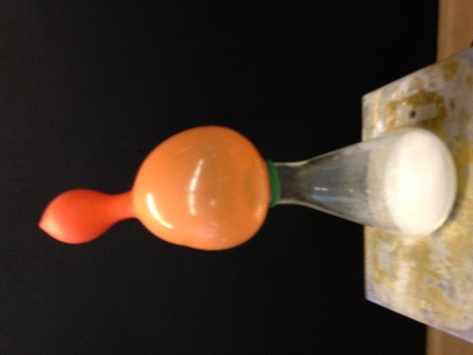 Abb. 3 -  Darstellung von CO2 aus Backpulver und Essig.Deutung:			Es entsteht ein Gas.	Entsorgung:	           	Die Lösung wird im Abfluss entsorgt.Literatur:		 [3] A. Tillmann, http://www.kids-and-science.de/experimente-fuer-kinder/detailansicht/datum/2009/07/23/backpulver-und-essig.html, 21.02.2010 (zuletzt abgerufen am 23.07.2016 um 18:38 Uhr).GefahrenstoffeGefahrenstoffeGefahrenstoffeGefahrenstoffeGefahrenstoffeGefahrenstoffeGefahrenstoffeGefahrenstoffeGefahrenstoffeEssigsäure-LösungEssigsäure-LösungEssigsäure-Lösung------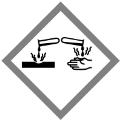 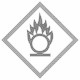 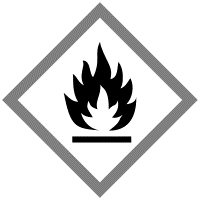 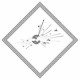 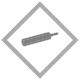 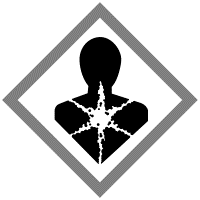 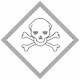 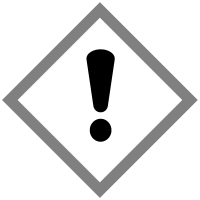 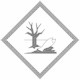 